Grünes Klassenzimmer
im VHS Biogarten im Südpark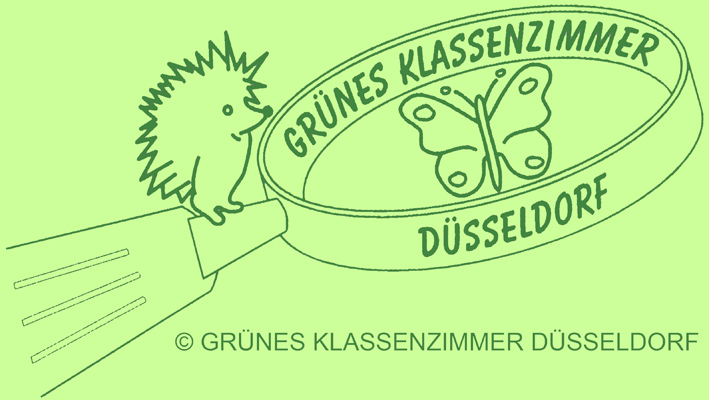 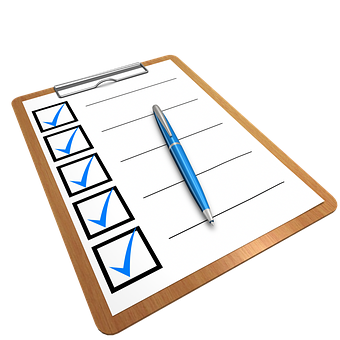 www.grünes-klassenzimmer.deMateriallisteUnser kleiner Garten in der KisteUnser Tip: Da die Gärtchen gegossen werden müssen ist eine Durchführung kurz vor den Ferien nicht sinnvoll! Eine Vor- und Nachbereitung mit Fotos, Gartentagebuch usw. ist bei diesem Projekt sehr geeignet.Bitte teilen Sie die Kinder zuvor in Vierer- oder Fünfergruppen einMaterialien Pro Kleingruppe eine Obstkiste oder eine wasserdichte PflanzschaleCa. 40-50 l BlumenerdeSchnell keimende Samen (z.B. Kresse, Senfsamen, Schnittlauch, Bohnen…)Wenn möglich kleine Pflanzenstecklinge oder Ableger (z.B. von Grünlilien, Weihnachtskaktus, Brutblatt…)Kleine , schon vorgekeimte Zwiebelpflanzen (z.B. Miniodteglocken, Minitulpen…) Stöckchen (für Zäune/Beeteingrenzungen), Steinchen (für Wege) sammeln lassenStabiles Paketklebeband, Tacker, Tesafilm1 Schere pro Tisch/ ArbeitsgruppeMehrere kleine Schaufeln oder EsslöffelGießkanne und WasseranschlussBesen, Handfeger und KehrblechZeitungen als Unterlage für Tische und BodenWenn möglich zuvor kleine Schildchen mit Blumen/ Pflanzennamen für jedes Gärtchen vorbereiten